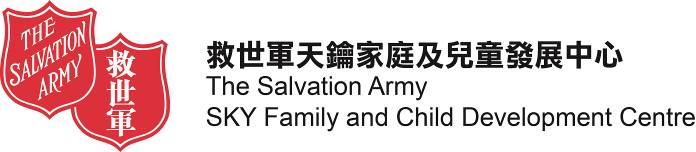 活動 / 服務報名表格申請人姓名：  						聯絡電話：						附加資料	如申請個別訓練服務，請於可接受服務 / 訓練時間填上號(可作多項選擇)： 	(若閣下能夠提供較多可行時段，將會加快申請程序及縮短輪候時間。)請圈出期望接受訓練範疇：社交 / 溝通 / 認知 / 自理/專注力 / 學校適應 / 職前或在職訓練  / 行為情緒管理 /大肌能力/小肌能力 / 感覺統合 / 家人管教技巧 / 社區生活技能 / 其他(請註明)：	____________________ 本人已閱畢「特別安排」文件，本人已簽署及同意有關安排。家長/ 服務使用者簽署： 								 日期：					-----------------------------------------------------------------------------------------------------------------------------------      付款日期: _________________ 付款形式 :  ______________ 收據編號﹕_______________________特別情況安排有關兒童請假、缺席及特殊天氣指引的安排1.	請假及缺席安排1.1	病假1.1.1	個別訓練之會員於每一期(一般為8堂)只可申請病假一次，訓練若兒童因病缺席，必須於接受訓練/服務前	致電通知本中心職員，並於下一節接受訓練/服務時交回醫生證明文件及書面請假通知，方能獲安排補堂。	而小組訓練之病假申請，則不會補回任何課堂。1.1.2   如有特別情況，需另行申請，再作商討及安排。1.2	缺席1.2.1	若兒童無故缺席，中心職員會聯絡家長/監護人，以便作出合適的跟進。若無故缺席情況連續達3節，		家長/監護人沒有合理的解釋，本中心會將不會延續下期訓練之申請，並將空缺由另一會員補上。1.3	補堂安排1.3.1	家長/監護人須依從上述請假的手續，方能獲安排補堂。1.3.2	若兒童因病請假，但未能提供醫生證明文件、或臨時缺席，本中心不會安排任何補堂。1.3.3	有關補堂將與家長/監護人商議，並於3個月內安排補堂。2.	遲到安排2.1		若兒童/家長遲到，中心不設任何補時。3.	特殊情況3.1		若兒童接受個別訓練、活動或小組當日受惡劣天氣或因傳染病爆發而須要關閉中心等情況，		中心將安排於3個月內補堂或退款處理。若個別訓練、活動或小組開始後改掛八號風球，		該課堂將不會補回，家長亦應盡快到中心接回兒童。3.2  		若兒童因請假累積的缺席次數達3節以上(因合理原因獲安排補堂)，中心職員會聯絡家長監護人，	以便作出合適的跟進，包括商議於3個月內安排補堂。若未能議定於3個月內補回相關節數，		本中心將保留一切課堂安排的權利。                    惡劣天氣指引如黑色暴雨或八號風球訊號在上午7:00仍然生效，上午有關服務會取消；如訊號在中午12:00仍然生效，則下午服務取消。如訊號於中午12:00前除下，服務單位將盡快(一般為	訊號除下後兩小時)恢復下午服務，家長請先致電本單位查詢。(2)	如天文台預告將會改掛八號風球，請家長盡快聯絡本單位，並盡快到本單位接回子女/家人。(3)	如在訓練/活動於單位舉行期間發出八號風球，家長須盡快到單位接回子女/家人。(4)	家長可按居住地區的天氣及交通情況自行決定出席與否。(5)	如有任何查詢可致電2893 2537與本單位職員聯絡。		本人明白以上特別情況安排		                                 						                              		   家長/ 服務使用者簽署										   簽署日期	活動/服務編號(如有)活動/服務名稱參加者姓名費用星期一星期二星期三星期四星期五9:00am-10:30am10:30am-12noon12noon-1:30pm1:30pm-3:00pm3:00pm-4:30pm4:30pm-6:00pm活動/服務名稱負責同事第一次訓練/使用服務日期費用核准人備註6歲以下人士服務6歲以下人士服務6歲或以上人士服務6歲或以上人士服務所有家居支援服務中心服務戶外服務中心服務戶外服務所有家居支援服務雷暴警告黃色暴雨紅色暴雨黑色暴雨  : 服務如常一號風球  : 服務取消三號風球  : 視乎天當時天氣情況而定八號風球   : 如服務進行中，將繼續進行至完畢